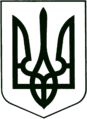 УКРАЇНА
        МОГИЛІВ-ПОДІЛЬСЬКА МІСЬКА РАДА
   ВІННИЦЬКОЇ ОБЛАСТІВИКОНАВЧИЙ КОМІТЕТРІШЕННЯ №444    Від 29.12.2016р.                                                     м. Могилів – Подільський                                  Про проведення капітального ремонту                                    та ремонтно - реставраційних робітКеруючись ст. ст. 27, 31 Закону України «Про місцеве самоврядування в Україні», Законом України «Про охорону культурної спадщини», враховуючи акт технічного стану пам’ятки культурної спадщини від 23.12.2016р., –                                       виконком міської ради ВИРІШИВ:Надати дозвіл на проведення капітального ремонту та ремонтно-реставраційних робіт нежитлового приміщення, пам’ятки архітектури  місцевого значення (охоронний договір № 106-М/1) за адресою:     місто Могилів-Подільський, вул. Володимирська, 6, з метою     розташування в даному приміщенні класів образотворчого мистецтва     дитячої школи мистецтв та експозицій краєзнавчого музею.Визначити відділ культури і туризму міської ради замовником.Відділу культури і туризму міської ради (Кулівар Г.А.):Дозволити  виготовлення проектно-кошторисної документації на проведення капітального ремонту та ремонтно - реставраційних робіт нежитлового приміщення, пам’ятки архітектури місцевого значення (охороннийдоговір 106-М/1) за адресою: місто Могилів-Подільський,  вул. Володимирська, 6.Укласти угоду з суб’єктом господарювання в галузі будівництва, який має відповідні дозволи (ліцензію, сертифікат) на виготовлення проектно-кошторисної документації.Проектно-кошторисну документацію погодити у встановленому порядку відповідно до вимог чинного законодавства.Забезпечити виконання зазначених робіт за адресою: місто Могилів-Подільський, вул. Володимирська, 6.Контроль за виконанням даного рішення покласти на заступника міського          голови з питань діяльності виконавчих органів Кригана В.І..                       Міський голова	                      		              П. Бровко